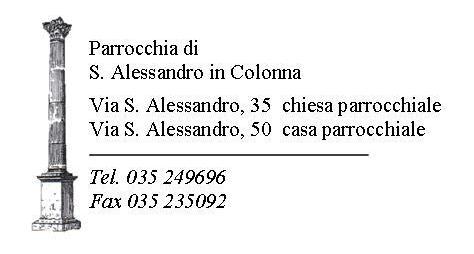   Oratorio Immacolata, Via Greppi 6  Tel. 035 248221  immacolata.bg@gmail.comOrdinariamente la catechesi si svolge nelle sale dell’oratorio. Tuttavia, secondo il cammino che si sta svolgendo, si possono prevedere delle visite e/o uscite a luoghi o istituzioni presenti nel territorio parrocchiale (soprattutto per i più grandi). Con l’adesione alla catechesi si prende atto anche di questa possibilità. Sarà cura delle catechiste garantire il rientro per l’ora prevista, talora si chiederà anche la collaborazione a genitori disponibili per svolgere al meglio l’iniziativa. Nel limite del possibile si avviserà di questa eventualità.Oltre all’incontro settimanale si ponga al centro la messa domenicale (quella particolarmente indirizzata alle famiglie con i ragazzi è alle ore 10.30 in Sant’Alessandro in Colonna); anche i ritiri della domenica fanno parte essenziale del percorso di catechesi.Per chi?DateAppuntamentiII-III-IV elem.Giov. 6 ottobre, h 16.45Primo incontro di catechesi: genitori e bambini insieme V elem, I-II mediaVen. 7 ottobre, h 16.45Primo incontro di catechesi: genitori e ragazzi insiemeII elem.Dom. 9 ottobre, h 10.30Accoglienza in Sant’Alessandro alle ore 10.15 con le famiglie, segue pranzo in oratorio.IV elem.Giov. 13 ottobre, h 16.45Confessioni nella chiesa dell’oratorioV elem. - I mediaVen. 14 ottobre, h 16.45Confessioni nella chiesa dell’oratorioII mediaVen. 21 ottobre, h 16.45Confessioni nella chiesa dell’oratorioTuttiSab. 22 ottobre, h. 19.00Sabato sera in famigliaGenitori giovedìGiov. 27 ottobre, h. 16.45Incontro di formazione genitori con don Gianni e don LucaTuttiDom. 6 novembre, h 10.30Mandato per i catechisti e operatori pastoraliTuttiSab. 19 novembre, h. 19.00Sabato sera in famigliaII mediaDom. 20 novembre, h 9-16Ritiro in oratorio, 15.00: momento conclusivo con i genitoriGenitori giovedìGiov. 24 novembre, h. 16.45Incontro di formazione genitori con don Gianni e don LucaTuttiGiovedì 24 e venerdì 25 novL’incontro di catechesi termina alle ore 18.00 (Avvento)I media Dom. 27 novembre, h 9-16Ritiro in oratorio, 15.00: momento conclusivo con i genitoriTuttiGiovedì 1 e venerdì 2 dic.L’incontro di catechesi termina alle ore 18.00 (Avvento)V elem.Dom. 04 dicembre, h 9-16Ritiro in oratorio, 15.00: momento conclusivo con i genitoriTutti Giovedì 8 dicembreSolennità dell’Immacolata, festa dell’Oratorio col pranzoTuttiGiov. 8 e ven. 9 dicembreL’incontro di catechesi è sospesoIV elem.Dom. 11 dicembre, h 9-16Ritiro in oratorio, 15.00: momento conclusivo con i genitoriII-III-IV elem.Giov. 15 dicembre, h 16.45Preghiera di avvento in basilica per II e III, confessioni per IV, segue scambio di auguri con piccolo rinfresco nella domus.V elem, I e II mediaVen. 16 dicembre, h 16.45Preghiera avvento in basilica e confessioni. Segue scambio di auguri con piccolo rinfresco nella domus.TuttiGiov. 12 e ven 13 gen. 2017Riprende la catechesiGenitori giovedìGiov. 19 gennaio, h. 16.45Incontro di formazione genitori con don Gianni e don LucaGenitori venerdìVen. 20 gennaio, h. 16.45Incontro di formazione genitori con don Gianni e don LucaTuttiDom. 29 gennaio, h. 10.30Festa dell’Oratorio: festa di S. Giovanni Bosco 
S. Messa e pranzo per tutte le famiglieGenitori giovedìGiov. 09 febbraio, h. 16.45Incontro di formazione genitori con don Gianni e don LucaGenitori venerdìVen. 10 febbraio, h. 16.45Incontro di formazione genitori con don Gianni e don LucaIV elem.Giov. 23 febbraio, h 16.45Confessioni nella chiesa dell’oratorioII mediaVen. 24 febbraio, h 16.45Confessioni nella chiesa dell’oratorioTuttiSab. 25 febbraio, h. 19.00Sabato sera in famigliaTutti Merc. 01 marzo, h 16.45Celebrazione delle Sacre Ceneri per i ragazzi in basilicaV elem. e I mediaVen. 03 marzo, h 16.45Confessioni nella chiesa dell’oratorioIII elem.Dom. 05 marzo, h 9-16Ritiro in oratorio e presentazione del nome per la Prima Comunione 2018; h 15.00 momento conclusivo con i genitoriGenitori 1^ com.Giov. 09 marzo, h. 16.45incontro organizzativo per Bratto e la Prima Comunione.Genitori venerdìVen. 10 marzo, h. 16.45Incontro di formazione genitori con don Gianni e don LucaV elem.Dom. 12 marzo, h 9-16Ritiro partecipando al convegno missionario diocesano che anche quest’anno si svolge nella nostra parrocchiaI mediaDom. 19 marzo, h 9-16Ritiro in oratorio e presentazione del nome per la Cresima del 2018; h 15.00 momento conclusivo con i genitoriTuttiSab. 25 marzo, h. 19.00Sabato sera in famigliaGenitori venerdìVen. 31 marzo, h. 16.45Incontro di formazione genitori con don Gianni;
genitori cresimandi organizzazione sacramento con don LucaIV elem.Sab. 01 – Dom. 02 Aprile Giornate di fraternità a Bratto per i comunicandiII-III-IV elem.Giov. 6 aprile, h 16.45Preghiera di quaresima in basilica e confessioni per IVV elem, I e II mediaVen. 7 aprile, h 16.45Preghiera quaresima in basilica e confessioniIV elem.Giovedì 13 aprileGiovedì santo, consegna della veste biancaTuttiGiov. 20 e ven. 21 aprileRiprende la catechesiIII elem.dom. 23 aprile, h 9-17.00Ritiro e Celebrazione della Prima Confessione alle 15.00IV elem.Sab. 06 maggio, h 15Basilica: prove per i comunicandi e confessioni con i genitoriIV elem.Dom. 7 maggio, h 10.00Celebrazione della Prima Comunione IV elem.Mercoledì 10 maggio, 16.45Messa al Monastero delle Benedettine II mediaVen. 12 – dom. 14 maggioPellegrinaggio ad Assisi per i CresimandiII-III-IV elem.Giov. 18 maggio, h 16.45Ultimo incontroV elem-I-II mediaVen. 19 maggio, h 16.45Confessioni nella chiesa dell’oratorio – (ultimo incontro)II mediaSab. 20 maggio, h 15.00Prove e confessioni per i ragazzi, genitori e padrini in basilicaII mediaDom. 21 maggio, h 16.00Celebrazione della CresimaII mediaMercol. 24 maggio, h 16.45Messa al Monastero delle Benedettine TuttiVen. 26 maggio, h 19.00Conclusione dell’anno: pizzata e preghiera conclusivaTuttiMerc. 31 maggio, h 20.30Preghiera conclusiva del mese di maggio